РЕШЕНИЕ № 40комиссии по рассмотрению споров о результатах определения кадастровой стоимости04.06.2019             	                                                                              г. СмоленскКомиссия в составе:Председательствующий: заместитель начальника Департамента имущественных и земельных отношений Смоленской области Сергей Николаевич Шевцов.Секретарь комиссии: ведущий специалист-эксперт отдела управления областным имуществом Департамента имущественных и земельных отношений Смоленской области Галина Вячеславовна Шевкова.Члены комиссии: заместитель руководителя Управления Федеральной службы государственной регистрации, кадастра и картографии по Смоленской области, заместитель председателя комиссии – Ольга Владимировна Нахаева, член Ассоциации «Межрегиональный союз оценщиков» Татьяна Владимировна Тарасенкова, член Аппарата Уполномоченного по защите прав предпринимателей в Смоленской области Николай Алексеевич Поляничев, член Ассоциации саморегулируемой организации «Национальная коллегия специалистов-оценщиков» Андрей Николаевич Рогулин, член Ассоциации саморегулируемой организации «Национальная коллегия специалистов-оценщиков» Галина Ивановна Ковалева.На заседании, проведенном 04.06.2019, комиссия рассмотрела заявление, поступившее 21.05.2019 об оспаривании результата определения кадастровой стоимости объекта недвижимости - здания магазина с надстройкой мансардного этажа площадью 878,6 кв. м, кадастровый номер 67:25:0010702:3596, расположенного по адресу: Смоленская область, г. Ярцево, пр-т Металлургов,           д. 58А.Заявление подано на основании статьи 22 Федерального закона от 03.07.2016       № 237-ФЗ «О государственной кадастровой оценке».В голосовании приняли участие: С.Н. Шевцов, О.В. Нахаева,                         Н. А. Поляничев, Т.В. Тарасенкова, Г.И. Ковалева.А.Н. Рогулин заявил самоотвод.Постановили: перенести рассмотрение заявления об оспаривании результатов определения кадастровой стоимости на 13.06.2019.По итогам голосования «за» проголосовало 5 человек(а), «против» - 0.Решили: перенести рассмотрение заявления об оспаривании результатов определения кадастровой стоимости на 13.06.2019.Председательствующий				                                        	С.Н. Шевцов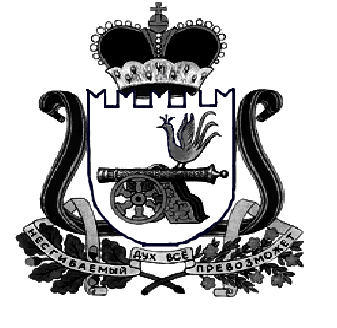 ДЕПАРТАМЕНТ  имущественных   и  земельных   Отношений  Смоленской области . Смоленск, пл. Ленина, д. 1E-mail:  depim@admin-smolensk.ruТел.: (4812) 29-10-41 (4812) 29-27-04Тел./факс: (4812) 32-67-22, (4812) 29-27-21__________________№ ____________________на № ______________от ____________________